CLINICAL REHAB LIAISONEncompass Health Rehabilitation Hospital of Erie is growing! Join our team that was named Workplace of the Year for More Than 50 Employees at the 2018 Commitment to Erie Awards!  Encompass Health Rehabilitation Hospital of Erie is recruiting clinical rehab liaisons to join our team! We are seeking self-driven, licensed professionals to determine appropriate patient admissions to our hospital.  The position requires marketing our programs and services to referral sources and effectively communicating with case managers, physicians, and family members to admit patients to a higher level of care.  Travel in an assigned territory and rotating of weekends, holidays, and on-call are required.  Be the start to our patient’s recovery and success!Per Medicare requirements, candidates must be clinically licensed, with one of the following credentials; RN, LPN, PT/PTA, OT/COTA, SLP, RT.  A strong clinical knowledge of the acute care setting and marketing experience preferred. Familiarity with InterQual criteria highly desired.  Marketing and sales training are provided.As one of the largest providers of post-acute rehabilitation services in the country, we offer excellent benefits that you would expect from an industry leader. First day - Medical, Dental, & Vision OptionsFirst day – Paid Time Off/Holiday accrualsFirst day - 401(k) retirement w/ 50% company match Student Loan ReimbursementSupport and reimbursement for tuition, continued education, and more.Employee referral bonusesIf you are passionate about changing the lives of our patients, become a rehab liaison by applying at www.encompasshealth.com Contact Jeff Duncan, Business Development Director at 814-384-1302 with any questions.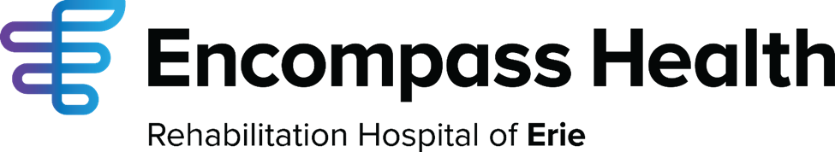 143 East 2nd Streetwww.encompasshealth.com/erierehabE.O.E.